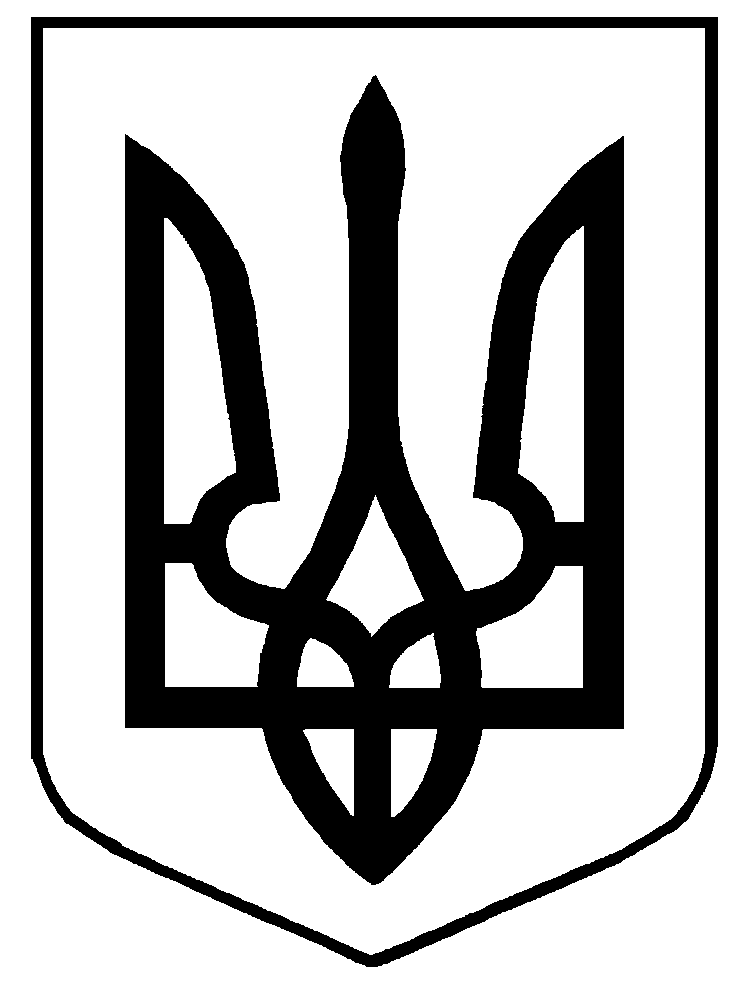 Міністерство освіти і науки УкраїниДержавний освітній стандарт                                                                        ДОС 8112.В.07.10-2021                                                                  (позначення стандарту)Професія:         Дробильник (збагачування, агломерація й брикетування) 	Код:                     		8112	Професійні кваліфікації: дробильник (збагачування, агломерація й                                              брикетування) Освітня кваліфікація: кваліфікований робітникРівень освітньої кваліфікації: базовийВидання офіційнеКиїв – 2021Відомості про авторський колектив розробниківКерівники робочої групи:Слюсарєва Ольга Володимирівна – директор Навчально-методичного центру професійно-технічної освіти у Закарпатській області.Карпенко Дмитро Олександрович – керівник напрямку професійного навчання Корпоративного університету ТОВ «МЕТІНВЕСТ ХОЛДІНГ».І. Загальні положення щодо виконання стандарту Державний освітній стандарт (далі – ДОС) з професії 8112 «Дробильник (збагачування, агломерація й брикетування)» розроблено відповідно до:законів України «Про освіту», «Про професійну (професійно-технічну) освіту», «Про повну загальну середню освіту», «Про професійний розвиток працівників», «Про організації роботодавців, їх об’єднання, права і гарантії їх діяльності»; Положення про Міністерство освіти і науки України, затвердженого постановою Кабінету Міністрів України від 16 жовтня 2014 р. № 630;Державного стандарту професійної (професійно-технічної) освіти, затвердженого постановою Кабінету Міністрів України від 20 жовтня
2021 р. № 1077;Методичних рекомендацій щодо розроблення стандартів професійної (професійно-технічної) освіти за компетентнісним підходом, затверджених наказом Міністерства освіти і науки України від 17 лютого 2021 р. № 216;професійного стандарту професії 8112 «Дробильник (збагачування, агломерація й брикетування)», затвердженого наказом Міністерства розвитку економіки, торгівлі та сільського господарства України від 28 серпня
2020 р. № 1655;Рамкової програми ЄС щодо оновлених ключових компетентностей для навчання протягом життя, схваленої Європейським парламентом і Радою Європейського Союзу 17 січня 2018 року;інших нормативно-правових актів.ДОС є обов'язковим для виконання усіма закладами професійної (професійно-технічної) освіти, підприємствами, установами та організаціями, незалежно від їх підпорядкування та форми власності, що видають документи встановленого зразка за цією професією.Державний освітній стандарт містить:титульну сторінку;відомості про авторський колектив розробників;загальні положення щодо виконання стандарту;вимоги до результатів навчання, що містять: перелік ключових компетентностей за професією; загальні компетентності (знання та вміння) за професією; перелік результатів навчання та їх зміст;орієнтовний перелік основних засобів навчання.Структурування змісту ДОС базується на компетентнісному підході, що передбачає формування і розвиток у здобувача освіти ключових, загальних та професійних компетентностей.Ключові компетентності у цьому стандарті корегуються з загальними компетентностями, що визначені професійним стандартом та набуваються впродовж строку освітньої програми.Професійні компетентності дають особі змогу виконувати трудові функції, швидко адаптуватися до змін у професійній діяльності та є складовими відповідної професійної кваліфікації.Результати навчання за цим стандартом формуються на основі переліку  ключових і професійних компетентностей та їх опису.Освітній рівень вступника: базова або повна загальна середня освіта.Види професійної підготовкиПідготовка кваліфікованих робітників за професією 8112 «Дробильник (збагачування, агломерація й брикетування)» може проводитися за такими видами: первинна професійна підготовка, професійне (професійно-технічне) навчання, перепідготовка.Первинна професійна підготовка за професією 8112 «Дробильник (збагачування, агломерація й брикетування)» передбачає здобуття особою всіх результатів навчання, що визначені ДОС, відповідно до типу та виду обладнання, яке буде задіяне в процесі трудової діяльності.ДОС визначено загальні компетентності (знання та вміння) для професії, що в повному обсязі включаються до змісту першого результату навчання при первинній професійній підготовці.До першого результату навчання при первинній професійній підготовці включаються такі ключові компетентності як «Комунікативна компетентність», «Особистісна, соціальна й навчальна компетентність», «Громадянська компетентність», «Цифрова компетентність».Підприємницьку компетентність рекомендовано формувати на завершальному етапі освітньої програми.Математична, екологічна та енергоефективна компетентності формуються впродовж освітньої програми в залежності від результатів навчання.ДОС встановлює максимально допустиму кількість годин при первинній професійній підготовці для досягнення результатів навчання. Кількість годин для кожного окремого результату навчання визначається освітньою програмою закладу освіти.Перепідготовка з інших професій з присвоєнням професійної кваліфікації за професією 8112 «Дробильник (збагачування, агломерація й брикетування)» – професійне навчання на виробництві,  професійна (професійно-технічна) освіта. Без вимог до стажу роботи.Загальні компетентності (знання та вміння), перелік та зміст ключових компетентностей при проведенні професійного (професійно-технічного) навчання або перепідготовки визначається освітньою програмою в залежності від наявності в особи документів про освіту чи здобутої кваліфікації, набутого досвіду (неформальна чи інформальна освіта).Підвищення кваліфікації проводиться згідно з вимогами законодавства та потребами на виробництві не рідше ніж один раз на п’ять років.При організації перепідготовки, професійного (професійно-технічного) навчання або навчанні на виробництві строк професійного навчання може бути скороченим з урахуванням наявності документів про освіту, набутого досвіду (неформальна чи інформальна освіта) та визначається за результатами вхідного контролю. Вхідний контроль знань, умінь та навичок здійснюється відповідно до законодавства.Тривалість професійної підготовки встановлюється відповідно до освітньої програми в залежності від виду підготовки та визначається робочим навчальним планом.Робочі навчальні плани розробляються самостійно закладами професійної (професійно-технічної) освіти, підприємствами, установами та організаціями, погоджуються із роботодавцями, навчально (науково)-методичними центрами (кабінетами) професійно-технічної освіти та затверджуються органами управління освітою.Перелік основних засобів навчання за професією розроблено відповідно до професійного стандарту, потреб роботодавців, сучасних технологій та матеріалів.Після успішного завершення освітньої програми проводиться державна кваліфікаційна атестація, що передбачає оцінювання набутих компетентностей. Поточне оцінювання проводиться відповідно до чинних нормативно-правових актів, на виробництві навчання завершується проведенням кваліфікаційної атестації.На виробництві навчання завершується проведенням кваліфікаційної атестації.Заклади професійної (професійно-технічної) освіти організовують та здійснюють поточний, тематичний, проміжний і вихідний контроль знань, умінь та навичок здобувачів освіти, їх кваліфікаційну атестацію. Представники роботодавців, їх організацій та об’єднань можуть долучатися до проведення контролю знань, умінь та навичок здобувачів освіти та безпосередньо беруть участь у кваліфікаційній атестації.Після завершення навчання кожен здобувач освіти повинен уміти самостійно виконувати всі роботи, передбачені ДОС, технологічними умовами і нормами, встановленими у галузі.Навчання з охорони праці проводиться відповідно до вимог чинних нормативно-правових актів з питань охорони праці. При складанні робочих навчальних планів та програм необхідно врахувати, що при первинній професійній підготовці на вивчення предмета «Охорона праці» потрібно виділити не менше 30 годин навчального часу, а при підвищенні кваліфікації та перепідготовці – не менше 15 годин (п.2.3. Типового положення про порядок проведення навчання і перевірки знань з питань охорони праці, затвердженого наказом Державного комітету України з нагляду за охороною праці від 26 січня 2005 р. № 15, зареєстрованого в Міністерстві юстиції України 15 лютого
2005 р. за № 231/10511).Спеціальне, спеціалізоване навчання і перевірка знань з охорони праці здійснюється відповідно до нормативно-правових актів та діючих галузевих інструкцій з охорони праці.Питання охорони праці, що стосуються технологічного виконання робіт, застосування матеріалів, обладнання чи інструментів включаються до робочих навчальних програм.До самостійного виконання робіт здобувачі освіти допускаються лише після навчання й перевірки знань з охорони праці.Порядок присвоєння кваліфікацій та видачі відповідних документівПорядок проведення кваліфікаційної атестації здобувачів освіти та присвоєння їм кваліфікації визначається центральним органом виконавчої влади, що забезпечує формування державної політики у сфері трудових відносин, за погодженням із центральним органом виконавчої влади, що забезпечує формування та реалізує державну політику у сфері освіти і науки.Критерії кваліфікаційної атестації випускників розробляються закладом професійної (професійно-технічної) освіти разом з роботодавцями.Кваліфікаційна пробна робота проводиться за рахунок часу, відведеного на виробничу практику. Перелік кваліфікаційних пробних робіт розробляється закладами професійної (професійно-технічної) освіти відповідно до ДОС, потреб роботодавців галузі, сучасних технологій та новітніх матеріалів.Здобувачу освіти, який при первинній професійній підготовці опанував відповідну освітню програму й успішно пройшов кваліфікаційну атестацію, присвоюється освітньо-кваліфікаційний рівень «кваліфікований робітник» та видається диплом кваліфікованого робітника державного зразка.Особі, яка при перепідготовці або професійному (професійно-технічному) навчанні опанувала відповідну освітню програму та успішно пройшла кваліфікаційну атестацію, видається свідоцтво про присвоєння професійної кваліфікації.Присвоєння кваліфікації передбачає видачу особі посвідчення на право виконання робіт підвищеної небезпеки.Сфера професійної діяльностіНазва виду економічної діяльності, секції, розділу, групи та класу економічної діяльності та їхній код (згідно з Національним класифікатором України ДК 009:2010 «Класифікація видів економічної діяльності»)  визначено професійним стандартом.Специфічні вимоги до здобуття кваліфікації          Вік: по закінченню навчання не менше 18 років.Умовні позначення          КК – ключова компетентність.          ПК – професійна компетентність.          РН – результат навчання.ІІ. Вимоги до результатів навчання2.1. Перелік ключових компетентностей за професією 2.2. Загальні  компетентності (знання та вміння)  за професією2.3. Перелік результатів навчанняКваліфікація: дробильник (збагачування, агломерація й брикетування) 2.4. Перелік професійних і ключових компетенцій та їх описIII. Перелік основних засобів навчанняЗАТВЕРДЖЕНОНаказ Міністерства освіти і науки Українивід «___» _______ 20___ р. №_____ №з/пПрізвище,ім’я, по-батьковіМісце роботиПосада1Карпенко Дмитро ОлександровичТОВ «МЕТІНВЕСТ ХОЛДІНГ» 
Корпоративний університетКерівник напрямку професійного навчання2Хижняк Лілія МиколаївнаПРАТ «ЦГЗК» 
Провідний фахівець відділу найму та розвитку персоналу3Полякова Олена СергіївнаПРАТ «МК «АЗОВСТАЛЬ»Начальник відділу моніторингу освітніх потреб4Похвальська Оксана МихайлівнаПРАТ «МК ЗС»Провідний інженер з підготовки кадрів 5Ляшенко Наталя ВасилівнаПРАТ «МККІ»Провідний фахівець6Шевченко ІринаВячеславівнаАТ «ПІВДГЗК»Провідний фахівець7Шведова ІринаВолодимирівнаПРАТ «ПІВНГЗК»Інженер з навчанняУмовне позначенняКлючові компетентностіКК1Комунікативна компетентністьКК2Особистісна, соціальна й навчальна компетентністьКК3Громадянська компетентністьКК4Математична компетентністьКК5Цифрова компетентністьКК6Енергоефективна компетентністьКК7Екологічна компетентністьКК8Підприємницька компетентністьЗнати:   загальні відомості про професію та професійну діяльність;   основні нормативні акти у професійній діяльності;основи гірничої справи;основи електротехніки;основи збагачення корисних копалин;   загальні правила охорони праці у професійній діяльності;   загальні правила пожежної безпеки;   загальні правила електробезпеки;   загальні правила санітарії та гігієни у   професійній діяльності;   причини нещасних випадків на підприємстві;   план ліквідації аварійних ситуацій та їх наслідків;   правила та засоби надання домедичної допомоги потерпілим від нещасних випадків.Вміти:   виконувати вимоги положень, інструкцій, стандартів за професією та видами робіт;   застосовувати загальні правила охорони праці у професійній діяльності;   застосовувати первинні засоби пожежогасіння;   діяти у разі виникнення нещасних випадків чи аварійних ситуацій;   використовувати, в разі необхідності, засоби попередження і усунення виробничих, природних непередбачених явищ (пожежі, аварії, повені тощо);   надавати домедичну допомогу потерпілим від нещасних випадків;   забезпечувати особисту безпеку та здоров’я, безпеку та здоров’я оточуючих людей в процесі виконання робіт та під час знаходження на території підприємства.Результати навчанняРН 1. Організувати виконання роботиРН 2. Ведення процесу дробленняРН 3. Контролювати роботу устаткуванняРН 4. Виконувати технічне обслуговування устаткуванняРН 5. Здійснювати завершення роботиКваліфікація: дробильник (збагачування, агломерація й брикетування)Максимальна кількість годин: 397Кваліфікація: дробильник (збагачування, агломерація й брикетування)Максимальна кількість годин: 397Кваліфікація: дробильник (збагачування, агломерація й брикетування)Максимальна кількість годин: 397Кваліфікація: дробильник (збагачування, агломерація й брикетування)Максимальна кількість годин: 397Результати навчанняКомпетентністьОпис компетентностіОпис компетентностіРезультати навчанняКомпетентністьЗнатиУмітиРН1. Організувати виконання роботиПК1. Здатність отримувати письмовий наряд під розпис та інструктаж з безпечного проведення робіт від безпосереднього керівника   порядок приймання зміни;   робочу інструкцію (карту функціональних обов’язків) дробильника;   види інструктажів, інструкцію з охорони праці;   схеми пересування робітників по території підприємства.   приймати зміну;надавати зворотній зв’язок виробничому майстру та оператору пульта керування. РН1. Організувати виконання роботиКК1. Комунікативна компетентність   професійну термінологію;   правила спілкування з керівництвом, колегами;   норми професійної етики та етикету при спілкуванні;   види документів у сфері професійній діяльності;   правила ведення встановленої документації.   спілкуватися з керівництвом, колегами;   застосовувати професійну термінологію;   дотримуватись норм професійної етики та етикету;   вести робочу документацію.РН1. Організувати виконання роботиКК 2. Особистісна, соціальна й навчальна компетентність  особливості роботи в команді, співпраці з іншими командами підприємства;   поняття особистості, риси характеру, темперамент;   індивідуальні психологічні властивості особистості та її поведінки;   причини і способи розв’язання конфліктних ситуацій у колективі.   працювати в команді;   відповідально ставитися до професійної діяльності;   самостійно приймати рішення;   діяти в нестандартних ситуаціях;   планувати трудову діяльність;  складати власний розклад та графік виконання роботи;   знаходити та набувати нових знань, умінь і навичок;   визначати навчальні цілі та способи їх досягнення;   оцінювати власні результати навчання, навчатися впродовж життя;   дотримуватися культури професійної поведінки в колективі;   запобігати виникненню конфліктних ситуацій;   визначати індивідуальні психологічні особливості особистості.РН1. Організувати виконання роботиКК 3. Громадянська компетентність   основні трудові права та обов’язки працівників;   основні нормативно-правові акти у професійній сфері, що регламентують трудову діяльність;положення, зміст, форми та строки укладання трудового договору (контракту), підстави його припинення;     соціальні гарантії та чинний соціальний захист на підприємстві, зокрема види та порядок надання відпусток;   порядок розгляду і способи вирішення індивідуальних та колективних трудових спорів.   застосовувати знання щодо:    основних трудових прав та обов’язків  працівників;    основних нормативно-правових актів у професійній сфері, що регламентують трудову діяльність;   укладання та припинення трудового договору  (контракту);   соціальних гарантій та чинного соціального захисту на підприємстві, зокрема про види та порядок надання відпусток, порядок оплати лікарняних листів,порядку розгляду та способів вирішення індивідуальних та колективних трудових спорів.РН1. Організувати виконання роботиПК2. Здатність проводити огляд технічного стану устаткування та інструмента, які знаходяться в зоні обслуговування    перелік та схеми розташування устаткування, яке знаходиться в зоні обслуговування;   ознаки несправностей устаткування, механізмів, пристроїв зони обслуговування.   візуально проводити огляд та перевірку технічного стану устаткування та виявляти несправності в роботі устаткування, яке обслуговується, в межах своєї компетенції.РН1. Організувати виконання роботиПК3. Здатність вести записи в журналі прийому-здавання зміни   правила і порядок ведення журналу приймання-здавання зміни.   вести журнал приймання-здавання зміни.РН1. Організувати виконання роботиКК4. Математична компетентність   правила математичних розрахунків у професійній діяльності.   застосовувати математичні розрахунки у професійній діяльності.РН1. Організувати виконання роботиКК 5. Цифрова компетентність   інформаційно-комунікаційні засоби, способи їх застосування;   способи пошуку, збереження, обробки та передачі інформації у професійній діяльності.   використовувати інформаційно-комунікаційні засоби, технології;   здійснювати пошук інформації, її обробку, передачу та збереження у професійній діяльності.РН2. Ведення процесу дробленняПК1. Здатність здійснювати запуск та зупинку дробарки та устаткування, що знаходиться в зоні обслуговування   необхідну нормативно-технічну документацію, стандартні операційні процедури;   порядок запуску і зупинки дробарок та допоміжного устаткування;   порядок перевіки дії пускової, захисної і регулюючої апаратури, механізмів і пристроїв безпеки;   схеми розташування устаткування;   будову, принцип роботи дробарок.   виконувати операції з експлуатації устаткування згідно з вимогами охорони праці та інструкції з експлуатації.РН2. Ведення процесу дробленняПК2. Здатність регулювати рівномірне завантаження дробарки   технічні характеристики сировини, матеріалів, які   перероблюються;   схему подавання сировини на дробильні установки.   вести процес дроблення згідно з вимогами технологічної інструкції.РН2. Ведення процесу дробленняПК3. Здатність регулювати подавання води на зрошування    правила і способи регулювання та налагодження обслуговуваного обладнання.   регулювати подавання води на зрошування.РН2. Ведення процесу дробленняПК4. Здатність виконувати регулювання розвантажувальної щілини згідно з інструкцією з експлуатації дробарки   технологічну інструкцію з дроблення сировини;   порядок заміру та регулювання розвантажувальної щілини.   здійснювати регулювання розвантажувальної щілини згідно до інструкції з експлуатації та технологічної інструкції.РН2. Ведення процесу дробленняПК5. Здатність виконувати роботи з видалення негабаритів, сторонніх предметів, неякісної сировини з дробарки згідно технологічної карти   правила охорони праці під час експлуатації вантажопідіймальних кранів, підіймальних пристроїв і відповідного обладнання;   вплив засміченості й домішок на якість подрібнюваної сировини.   виконувати операції з видалення негабаритів, сторонніх предметів з дробарок згідно з технологічною картою;   вживати заходів з попередження аварійних ситуацій.РН2. Ведення процесу дробленняПК6. Здатність виконувати стропальні роботи   стропальну справу.   виконувати стропальні роботи.РН2. Ведення процесу дробленняПК7. Здатність виконувати операції з ліквідації підпресовок розвантажувальної щілини технологічні карти на виконання робіт;   положення про биркову систему допуску до ремонтів технологічного устаткування з електроприводом;   положення про БМП (блокування, маркування, перевірку).   виконувати операції з ліквідації підпресовок розвантажувальної щілини згідно з технологічною картою.РН2. Ведення процесу дробленняПК8. Здатність здійснювати подрібнення проб, їх зважування, перемішування, ситовку, скорочування, складування   правила та схеми збирання проб;   ведення ситового аналізу;    будову ваг та правила користування вагами й іншим застосовуваним обладнанням та інструментом.   здійснювати подрібнення проб, їх зважування, перемішування, ситовку, скорочування, складування.РН2. Ведення процесу дробленняПК9. Здатність оглядати вантажопідіймальні машини і механізми, вантажозахоплювальні пристрої та інструменти      вимоги, які висуваються до вантажозахоплювальних інструментів та пристроїв.   своєчасно визначати несправності в роботі вантажопідіймального устаткування, яке обслуговується.РН3. Контролювати роботу устаткуванняПК1. Здатність контролювати процес дроблення сировини, матеріалів та напівфабрикатів    основи збагачення корисних копалин;схеми розташування устаткування та подавання сировини на дробильні установки;   параметри роботи дробарки та допоміжного устаткування;   послідовність пуску та зупинки, правила регулювання й налагодження, умови ефективного використання обслуговуваного обладнання.   контролювати процес дроблення сировини, матеріалів та напівфабрикатів.РН3. Контролювати роботу устаткуванняПК2. Здатність контролювати продуктивність дробарки   технологію процесів дроблення та грохочення;   норми навантажень на обладнання.   контролювати продуктивність дробарки.РН3. Контролювати роботу устаткуванняПК3. Здатність контролювати роботу аспіраційних систем   принцип роботи аспіраційної системи;   методи обезпилювання під час дроблення.   контролювати роботу аспіраційних систем.РН3. Контролювати роботу устаткуванняПК4. Здатність контролювати заповнення приймального та розвантажувального бункера сировиною   правила заповнення приймального та розвантажувального бункера сировиною.   контролювати заповнення приймального та розвантажувального бункера сировиною.РН3. Контролювати роботу устаткуванняПК5. Здатність контролювати подавання, тиску, температуру мастила в системі змащування дробарки   призначення та принцип роботи засобів вимірювання;   системи й режим змащування; види мастильних матеріалів.   контролювати подавання, тиску, температуру мастила в системі змащування дробарки.РН3. Контролювати роботу устаткуванняПК6. Здатність контролювати температуру нагрівання підшипників електродвигуна приводного валу дробарки та іншого устаткування    параметри та ознаки порушень у роботі електрообладнання дробарки та іншого устаткування;   правила технічної експлуатації електроустановок споживачів; правила безпечної експлуатації електроустановок споживачів.   контролювати температуру нагрівання підшипників електродвигуна приводного валу дробарки та іншого устаткування за контрольно-вимірювальними приладами.РН3. Контролювати роботу устаткуванняПК7. Здатність контролювати стан броней     ознаки зношеності броней.   контролювати стан броней.РН3. Контролювати роботу устаткуванняПК8. Здатність контролювати розмір розвантажувальної щілини   порядок виміру розміру розвантажувальної щілини.   контролювати розмір розвантажувальної щілини.РН3. Контролювати роботу устаткуванняПК9. Здатність контролювати крупність продуктів живлення та дроблення на відповідність стандартам підприємства   технічні характеристики сировини, матеріалів, які перероблюються та стандарти підприємства щодо якості.   контролювати крупність продуктів живлення та дроблення на відповідність стандартам підприємства.РН3. Контролювати роботу устаткуванняПК10. Здатність контролювати показання приладів автоматичної системи управління технологічними процесами та контрольно-вимірювальних приладів та автоматики   призначення та будову та принцип дії контрольно-вимірювальних приладів;   схеми, призначення та правила користування засобами автоматизації та сигналізації.   контролювати показання приладів автоматичної системи управління технологічними процесами та контрольно-вимірювальними приладами та автоматики.РН4. Виконувати технічне обслуговування устаткуванняПК1. Здатність виконувати технічне обслуговування закріпленого устаткування згідно інструкції з експлуатації та робочої інструкціївиди та регламент технічного обслуговування.   візуально визначати технічний стан вузлів, деталей та устаткування;виконувати технічне обслуговування закріпленого устаткування згідно інструкції з експлуатації та робочої інструкції.РН4. Виконувати технічне обслуговування устаткуванняПК2. Здатність виконувати обтяжки болтових з’єднаньтехнологію обтяжки болтових з’єднань   виконувати обтяжки болтових з’єднань.РН4. Виконувати технічне обслуговування устаткуванняПК3. Здатність виконувати промивку гідравлічного затвору   порядок промивки гідравлічного затвору;вимоги, які висуваються до інструменту та пристроїв.   виконувати промивку гідравлічного затвору.РН4. Виконувати технічне обслуговування устаткуванняПК4. Здатність виконувати змащування вузлів та підшипників устаткування, яке обслуговується   види мастильних матеріалів та місця змащування устаткування.   виконувати змащування вузлів та підшипників устаткування, яке обслуговується.РН4. Виконувати технічне обслуговування устаткуванняПК5. Здатність виконувати технічне обслуговування аспіраційних установок   будову та технічні характеристики аспіраційних установок.    виконувати технічне обслуговування аспіраційних установок.РН4. Виконувати технічне обслуговування устаткуванняПК6. Здатність виконувати огляд, очищення, підготовку устаткування до ремонту   правила безпечної роботи з інструментом та пристроями.  виконувати огляд, очищення, підготовку устаткування до ремонту;використовувати слюсарний інструмент.РН4. Виконувати технічне обслуговування устаткуванняПК7. Здатність регулювати подавання масла до деталей, які змащуються   необхідну нормативно-технічну документацію.   регулювати подавання масла до деталей, які змащуються.РН4. Виконувати технічне обслуговування устаткуванняПК8. Здатність забезпечувати справний технічний стан з’єднувальних елементів муфт   причини виникнення технічних несправностей з’єднувальних елементів муфт, заходи з їх попередження та ліквідації.   забезпечувати справний технічний стан з’єднувальних елементів муфт.РН4. Виконувати технічне обслуговування устаткуванняПК9. Здатність приймати участь в ремонті устаткування   технологічні карти на виконання робіт.   приймати участь в ремонті устаткуванняРН5. Здійснювати завершення роботиПК1. Здатність прибирати інструмент та приводити робоче місце та устаткування в належний стан після закінчення роботи   порядок закінчення робіт.   виконувати прибирання та очищення устаткування, пристроїв та інструмента.РН5. Здійснювати завершення роботиКК7. Екологічна компетентність   основи раціонального використання, відтворення і збереження природних ресурсів;   правила утилізації відходів;   правила ліквідації наслідків розливів навфтопродуктів.   дотримуватись правил сортування сміття та утилізації відходів;   проводити збір усіх відходів, що утворилися, роздільно по видах і в тару;   ліквідувати наслідки розливів нафтопродуктів.РН5. Здійснювати завершення роботиКК8. Підприємницька компетентність   поняття «ринкова економіка» та принципи, на яких вона базується;   організаційно-правові форми підприємництва в Україні;   положення основних документів, що регламентують підприємницьку діяльність;   процедури відкриття власної справи;   поняття «Бізнес-план»;   основні поняття про господарський облік;   види та порядок ціноутворення;   види заробітної плати;види стимулювання праці персоналу підприємств;   порядок створення приватного підприємства;   порядок створення та заповнення нормативної документації (книга «доходів та витрат», баланс підприємства);    порядок ведення обліково-фінансової документації підприємства;   порядок проведення інвентаризації;   порядок ліквідації підприємства;   поняття «конкуренція», її види та прояви;   основні фактори впливу держави на економічні процеси (податки, пільги, дотації).   користуватися нормативно-правовими актами щодо підприємницької діяльності;   розробляти бізнес-плани.№ з/пНайменуванняКількість на групу 20 чол.Кількість на групу 20 чол.№ з/пНайменуванняДля індивід. користуванняДля груп. користування1.Обладнання1.1Дробарка-11.2Пересипний пристрій-21.3Бункер-11.4Конвеєр-11.5Живильник-11.6Грохот-12Захисні засоби і пристосування2.1Засоби блокування -12.2Звукова і світлова сигналізації-12.3Система пилопригнічення-12.4Система змащування-12.5Контрольно-вимірювальні пристрої на панелях, пультах та щитах керування-22.6Кінцеві вимикачі-22.7Респіратор пилозахисний-202.8Рукавиці гумові (пара)-202.9Каска захисна з підшоломником-202.10Окуляри захисні-203Інструмент, прибори та засоби3.1Комплект слюсарного інструменту-43.2 Інструмент для змащування-43.3Інвентар для прибирання-43.4Переносний світильник-44Натуральні зразки4.1Гідравлічний інструмент-14.2Строп-15Технічні засоби навчання5.1Мультимедійний проектор-15.2Екран-15.3Персональний комп'ютер-205.4Ноутбук-16Набір навчальних посібників20-7Технологічні карти щодо видів робіт20-8Комплект бланків актів20-